Памятка для родителей 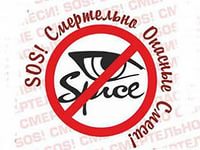 «Как распознать опасность» 1.Что такое спайс? Спайс – это курительная смесь, наркотик, состав которой на первый взгляд кажется совсем безобидным. Раньше в спайсы добавляли травы- розовый и голубой лотос, карликовый шлемник, львиный хвост, которые произрастали в Азии и Южной Америке. Эти растения совсем не безобидны. В их составе имеются алколоиды – психотропные вещества, которые вызывают галлюцинации и расстройство психики.2. Симптомы употребления спайса.  Что должно насторожить?Ребенок стал слишком возбужденным или, наоборот, вялым и заторможенным.Повышенная или пониженная работоспособность.Ухудшение памяти, снижение успеваемости.Безразличие, быстрая смена настроения.Сонливость или, наоборот, бессонница.Частое и длительное отсутствие дома.Постоянные просьбы денег, пропажа материальных ценностей из дома.3. Как уберечь ребенка от спайса?Родители должны знать, что могут быть ситуации, которые могут привести к тому, что ребенок решит увлечься курением смесей под влиянием своих приятелей.Наличие стрессовых ситуаций в семье,Частые конфликты с ребенком и безразличие к его судьбе,Отсутствие любви к ребенку и дружеских отношений,Плохие отношения с учителями и одноклассниками,Отсутствие интересов и увлечений.Сомнительные друзья.4. Что ребёнок должен знать?Вы должны рассказать ребенку о том вреде, который может нанести употребление курительных смесей или наркотиков. Не надо бояться сгущать краски. Наоборот, чем ярче вы опишите состояние тех, кто это употребляет, тем лучше это врежется в память ребенка.Научите ребенка говорить «Нет». Если ребенок будет знать, чем это может закончиться, то ему легче будет отказаться даже в среде своих ровесников.Уважаемые родители! Проявляйте большее  внимания к своим детям, и всё у нас будет хорошо!Желаем здоровья и успехов! 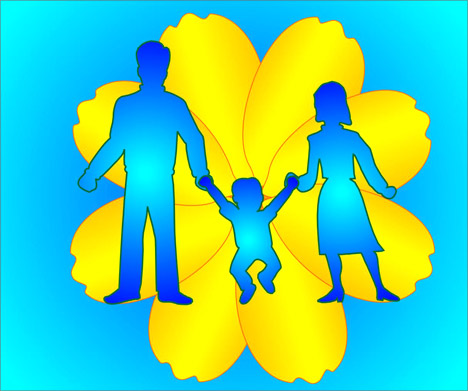 Памятка разработана: ЗДВР МБОУ «Александровская СОШ №23»:Мосенковой О.М.Материалы сайтов:http://taiafilippova.ru/chto-takoe-spajs-kak-uberech-detej-ot-spajsahttp://christmas-best.sdlsetisites.ru/rozhdestvo-hristovo/spajs-e-to-zlo-e-ti-kuritel-ny-e-smesi-v-belarusi-poyavilis-eshhe-v-2010-godu-no-do-sih/http://vinevine.ru/dlya-shkolnika/zadachi/perspektivnoe-planirovanie-r…spise